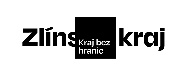 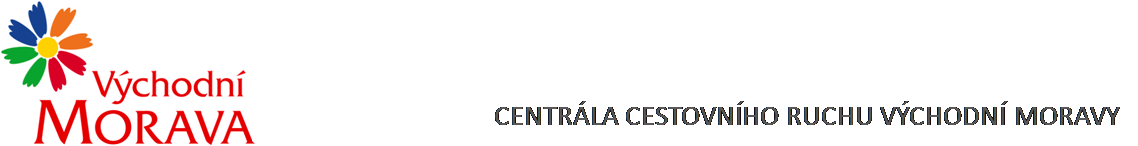 NAŠE ZNAČKA:	CCR113_2023-3cVYŘIZUJE:	Veronika Skaunicová, DiS.TEL.:		XXXXXXXXXXXXXXXXXE-MAIL:		XXXXXXXXXXXXXXXXX ZLÍN DNE:	10.10. 2023Objednávka č. CCR113_2023-3cObjednáváme u Vás podle platných zákonných směrnic o odběru, dodávce zboží a službách následující:Prezentace Východní Moravy formou on-line mediální kampaně Slovensko PR TOP – jedná se o nejnavštěvovanější portályPR článek + banery na webových portálech pluska.sk nebo aktuality.sk, pravda.sk, parlamentnelisty.sk, sme.sk, topky.sk, tyzden.sk + na dalších 37 partnerských portálech viz příloha č. 1rozsah A4Dohodnutá cena:	2.420,- EUR včetně DPHTermín plnění:	 	říjen, listopad, prosinec / 2023Fakturační údaje:	Centrála cestovního ruchu Východní Moravy, o.p.s.			J. A. Bati 5520, 761 90 Zlín			IČ: 27744485Splatnost faktury: 30 dnůBankovní spojení: Česká spořitelna, a.s.Číslo účtu: XXXXXXXXXXXXXXXXX			Nejsme plátci DPH.S pozdravem……………………………………………….Mgr. Zuzana VojtováŘeditelkaPříloha č. 1PRservis.sk+ Webnoviny.sk+ partnerské portály
+ pluska.sk alebo aktuality.sk, pravda.sk, parlamentnelisty.sk
+ sme.sk, topky.sk, tyzden.skA článek navíc na níže uvedené partnerské portály:
1. http://www.24hod.sk/ -
2. http://www.financnik.sk/
3. http://www.hlohovecko.sk
4. http://bratislava.virtualne.sk/
5. http://www.prservis.sk/
6. http://bleskovespravy.sk/
7. http://inforaj.sk/
8. http://fotonovinky.sk/
9. http://sportx.sk/
10. http://ekonomickydennik.sk/
11. http://euronovinky.eu/
12. http://spravy.pozri.sk/
13. https://aktualizovane.sk/
14. http://maxivyber.sk/
15. http://www.finreport.sk/
16. http://deed.sk/
17. http://dennikpolitika.sk/
18. http://www.tvojtrebisov.sk/
19. http://www.sportdnes.sk/slovensko/
20. https://www.freebets.sk/sportove-spravodajstvo
21. http://economics.sk/
22. https://zilinaden.sk/
23. https://www.tpn.sk/
24. https://spisiakoviny.eu/
25. https://pozickauver.com/
26. https://bossmedia.sk/
27. http://sionline.sk/
28. https://akcnezeny.sk/
29. http://newsy.sk/
30. https://slovak.press/spravy/slovensko/
31. https://tipyprezdravie.sk/spravy/
32. http://svetoviny.sk/
33. https://spravy.izaz.eu/
34. http://topspravy.eu/
35. https://slovenskoaktualne.sk/
36. https://nitrianskyhlas.sk/
37. https://www.newspoint.sk/